День космонавтики в детском садуДвенадцатого апреля наша страна отмечала памятную дату –60-летие первого полета человека в космос.  Звездное небо всегда привлекало взоры людей, манило своей неизвестностью. Люди мечтали узнать о космосе как можно больше. Так началось время космических ракет, спутников, луноходов. Апрельским утром на корабле «Восток-1» первый космонавт Юрий Алексеевич Гагарин совершил полет в космос. Полет вокруг Земли длился 108 минут.В нашем детском саду «Сибирячок» корпус №3 во второй младшей группе «Василёк» прошло познавательно – развлекательное мероприятие «Космическое путешествие»Ребята с большим интересом слушали рассказы о первом человеке, отправившемся покорять космическое пространство Юрии Гагарине, о собачках Белке и Стрелке, которым удалось до человека побывать в космосе, узнали много интересного об учёных, стоявших у истоков развития космонавтики, о планетах Солнечной системы, о космических полётах. Кто такой космонавт и каким он должен быть (сильным, смелым, умным и здоровым),  и о других  интересных явлениях, связанных с космическим пространством?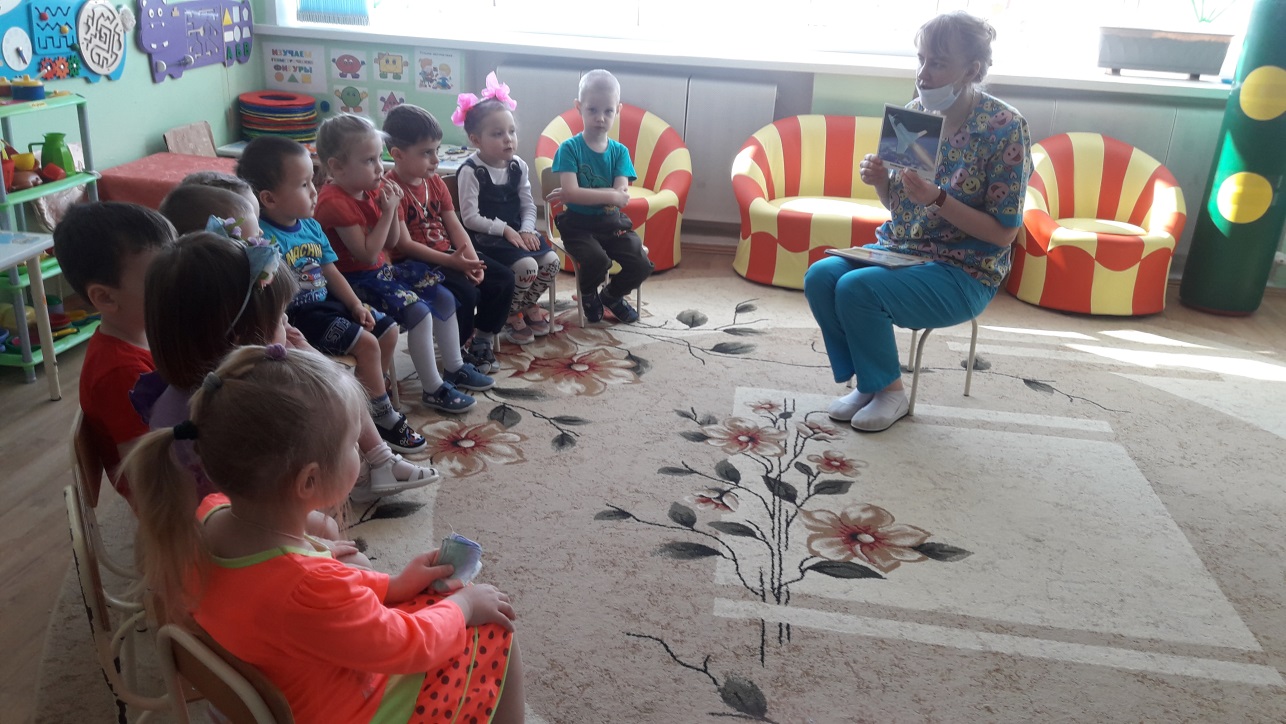 Рассмотрели картины о космосе, космических кораблях,  солнечной системе, о планетах и т.д. 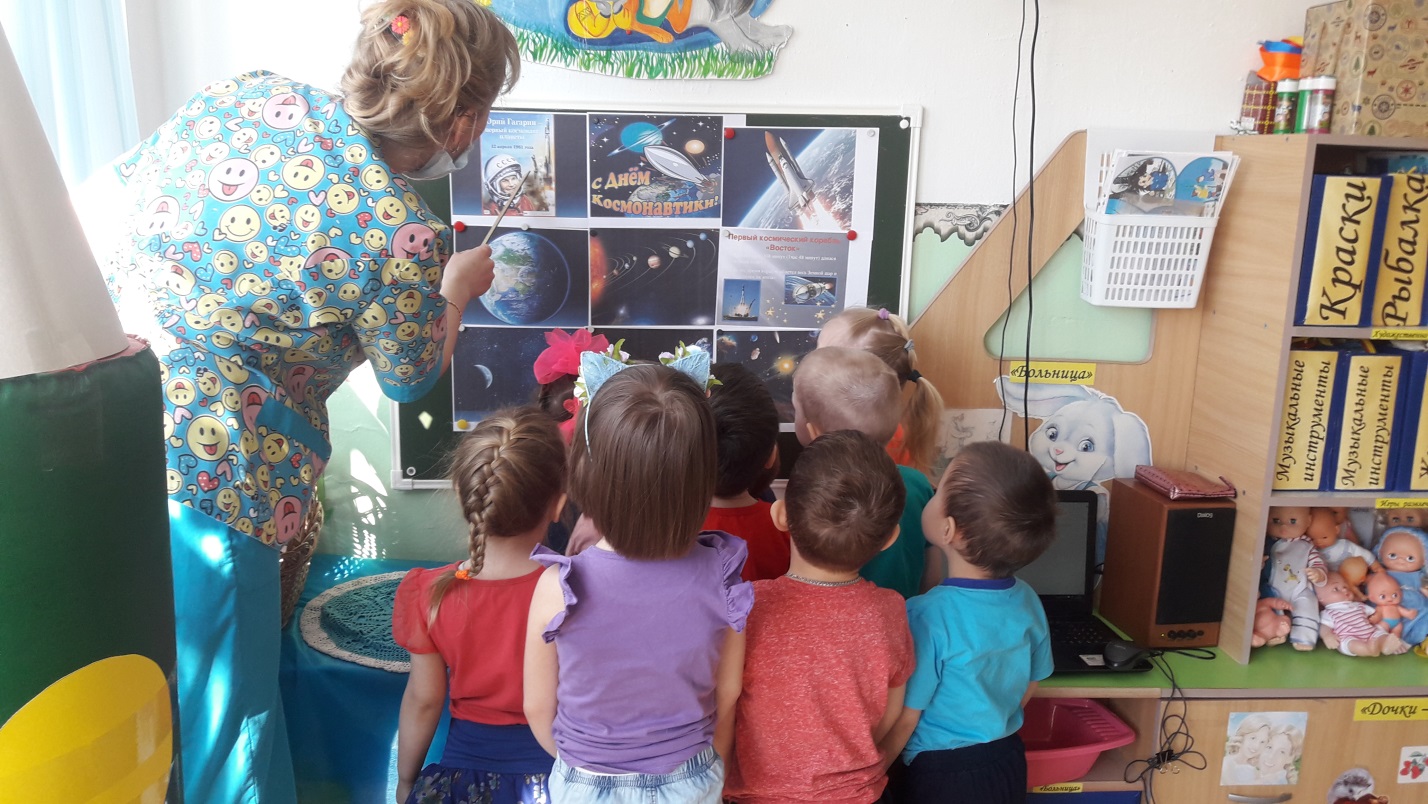 Затем малыши играли в игры «Летает – не летает»,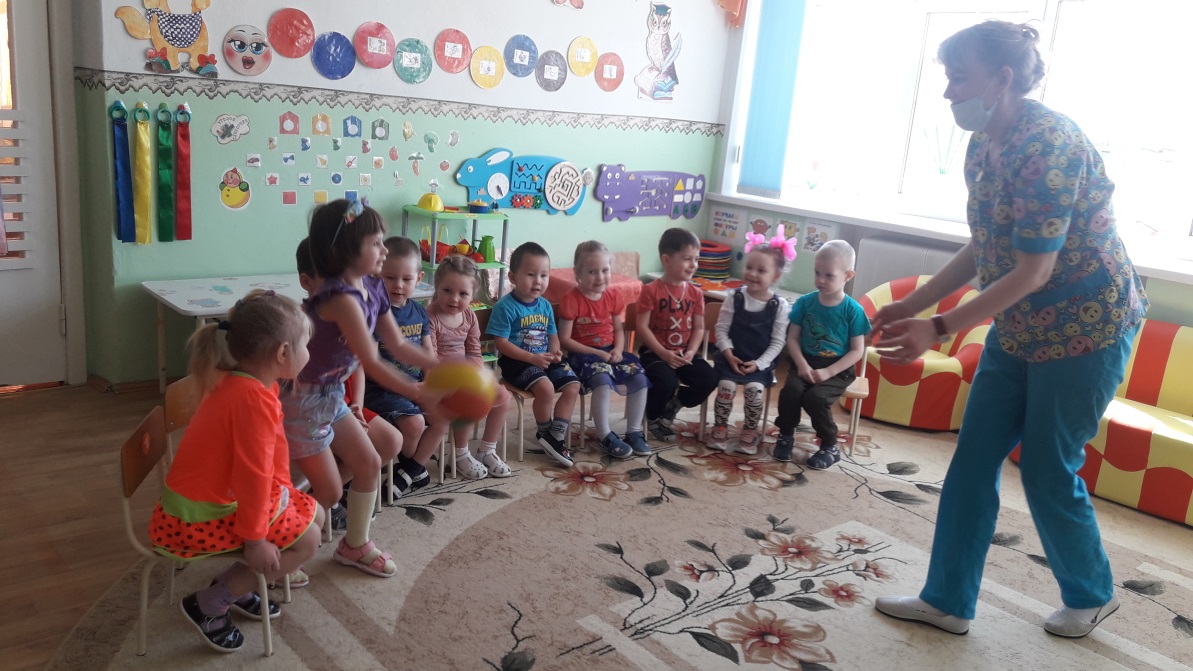 «Транспорт»,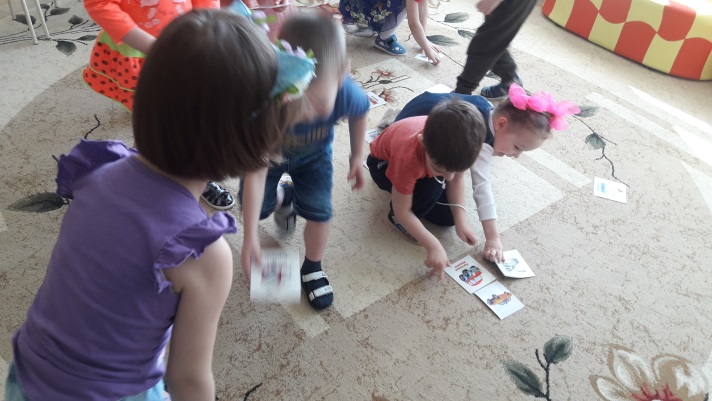 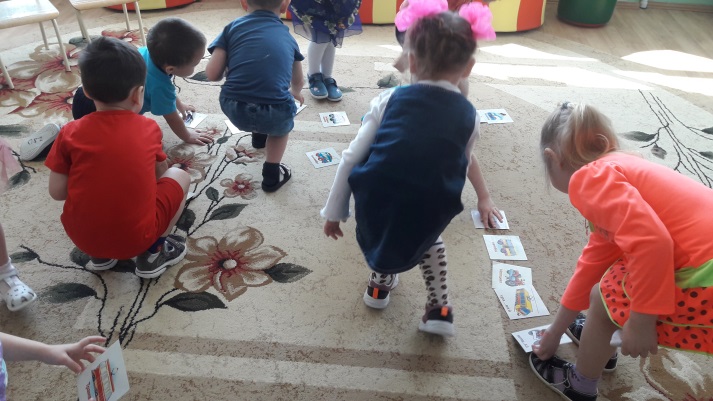 «Займи место в ракете»,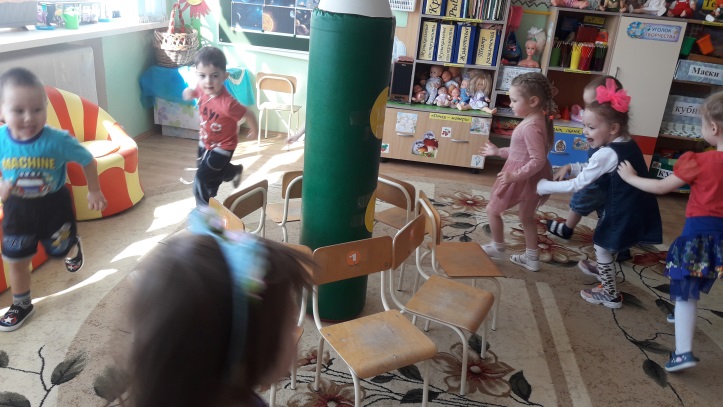 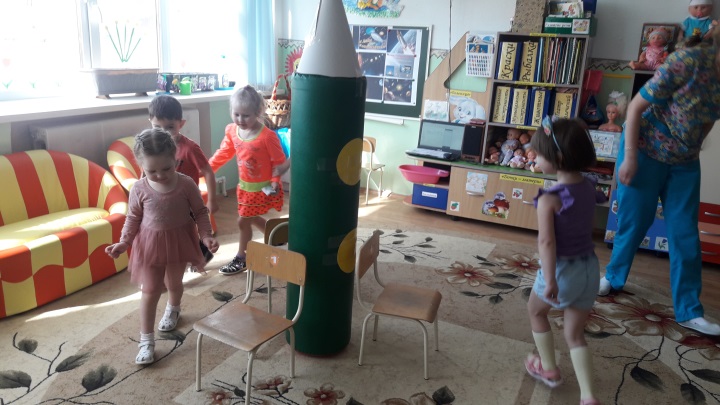 «Планеты вокруг Солнца».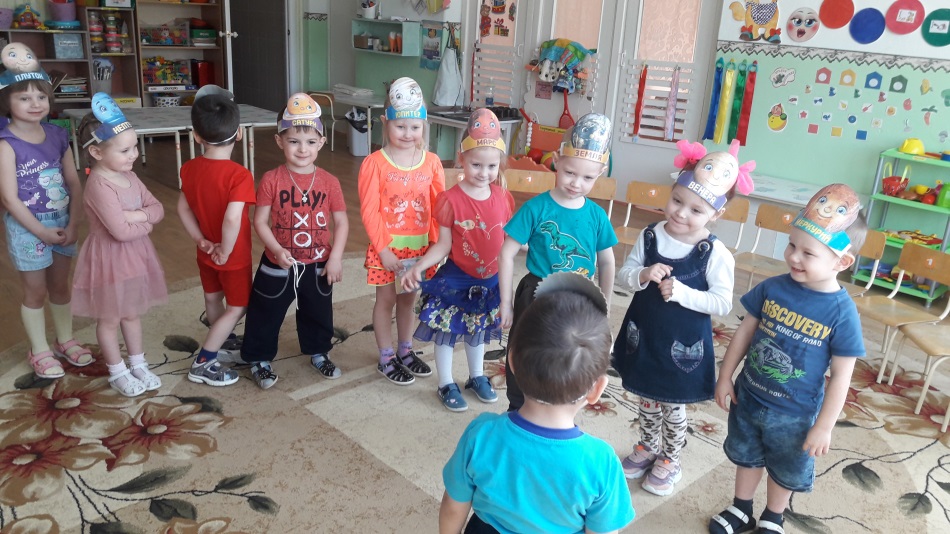 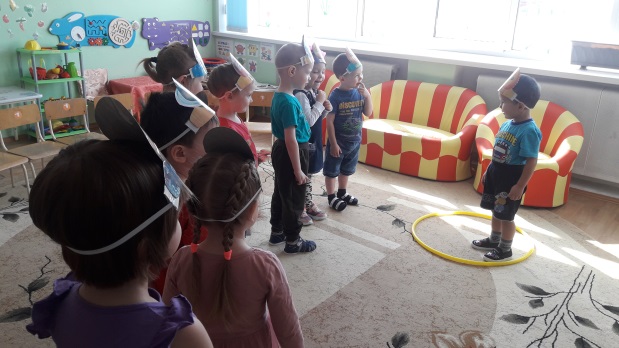 После чего совершили виртуальный полет вокруг планеты  «Земля», убедились, что она самая красивая.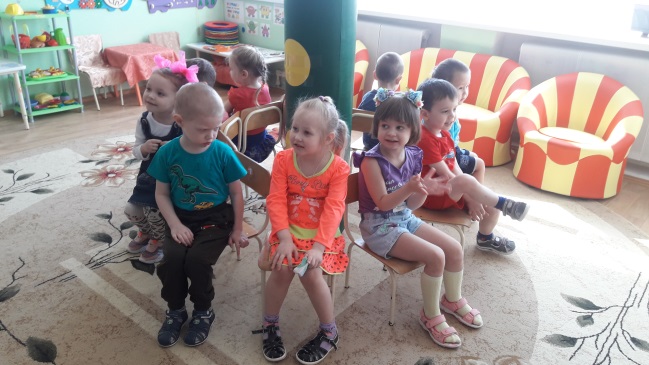 В завершении праздника ребята сделали аппликацию «Ракета  моей мечты». 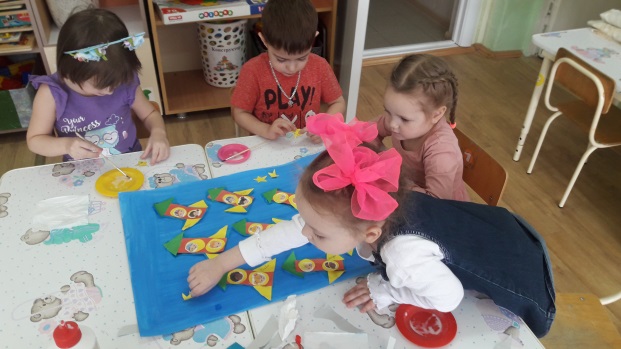 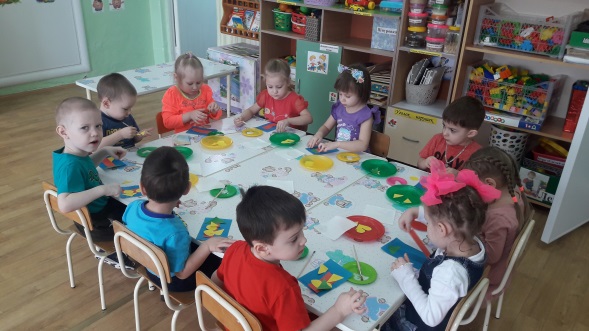 Они с удовольствием представляли себя космонавтами,  которые  отправились в интересные приключения.  Теперь у некоторых ребят появилась мечта — полететь в космос. Развлечение прошло весело и познавательно. 
Малыши поняли, что нужно беречь нашу общую планету «Земля», её природу, ведь она единственная в солнечной системе, где живут люди.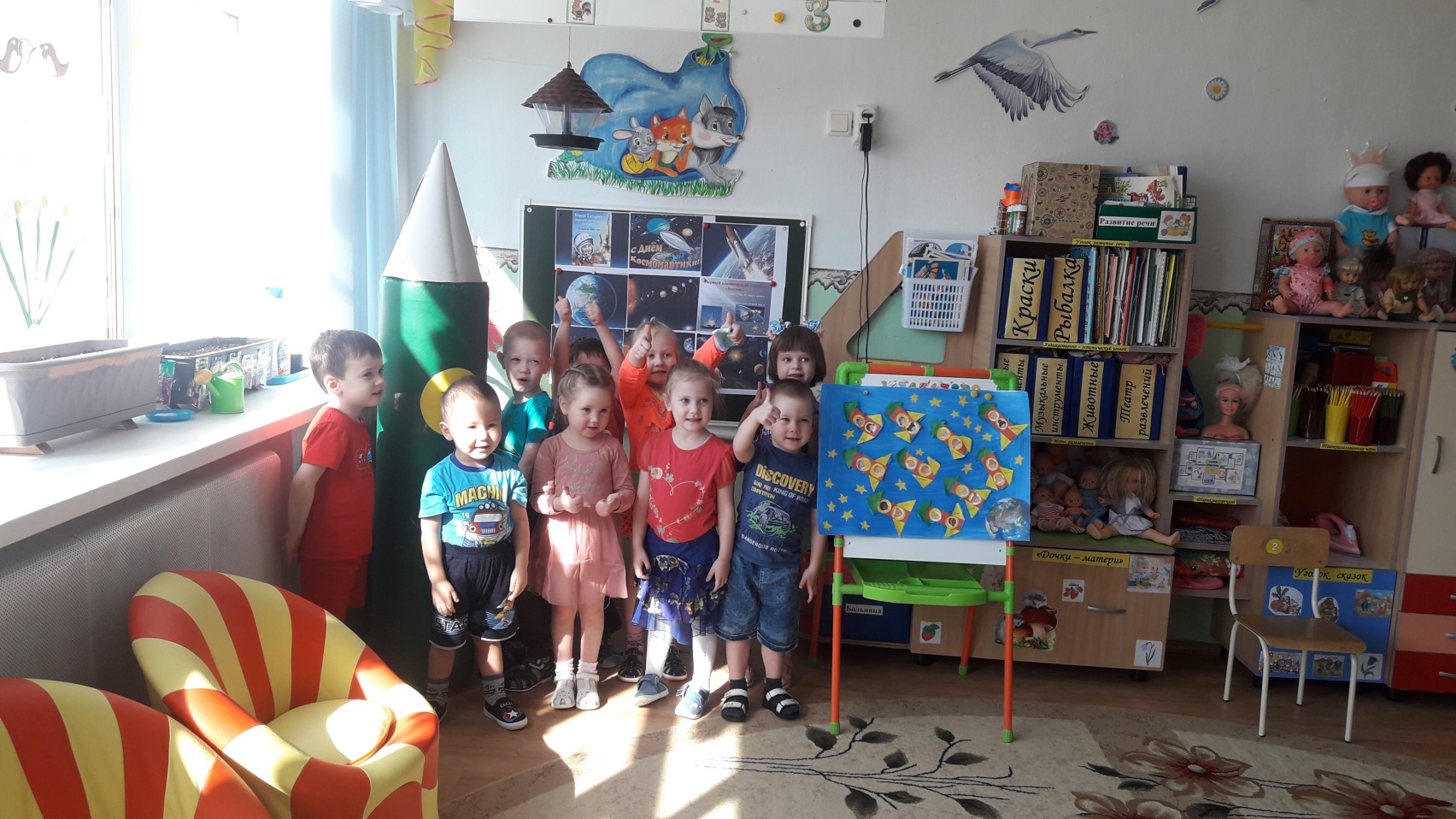 Есть одна планета- сад.В этом космосе холодном.Только здесь леса шумят,Птиц скликая, перелетных.Лишь на ней одной цветут,Ландыши в траве зеленой.И стрекозы только тут,В речку смотрят удивленно…Береги свою планету-Ведь другой, похожей нету! Стёпочкина Маргарита Сергеевна, воспитатель высшей квалификационной категории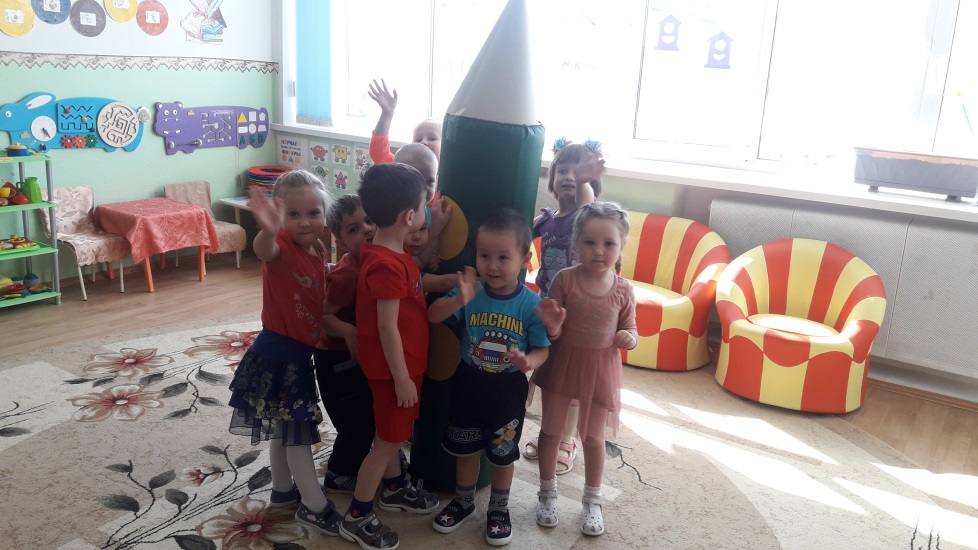 Космонавтом хочешь стать,Должен много- много знать.Любой космический маршрутОткрыт для тех, кто любит труд.Чтоб ракетой управлять,Нужно смелым, сильным стать.Слабых в космос не берут,Ведь полет - нелегкий труд!